COMMUNIQUÉ DE PRESSE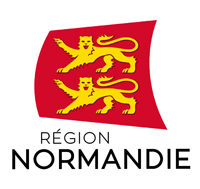 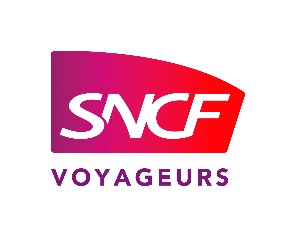 Jeudi 8 avril 2021,Confinement : 
ADAPTATION DU PLAN DE TRANSPORT ferroviaire EN NORMANDIE à PARTIR 
DU LUNDI 12 AVRILSuite aux nouvelles restrictions sanitaires impactant la fréquentation des trains, principalement pour les scolaires et les trajets inter départementaux, SNCF et la Région Normandie adaptent le plan de transport ferroviaire à partir du lundi 12 avril et jusqu’au 30 avril (sous réserve de nouvelles mesures du Gouvernement).Les modifications concernent les trains de milieu de journée. Les trains du soir et du matin sont maintenus pour les personnes devant se déplacer pour travailler.Les horaires des trains circulant à partir du 12 avril sont disponibles dans la rubrique « Fiches horaires » à compter du jeudi 8 avril 18h. Ils seront adaptés les week-ends sur certaines lignes pour cause de travaux.Pour les lignes concernées par ces modifications, les circulations quotidiennes suivantes sont assurées : Paris-Rouen-Le Havre : 6 allers-retours,Paris-Caen-Cherbourg : 5 allers-retours,Paris-Trouville/Deauville : 2 allers-retours,Paris-Argentan-Granville : 6 allers-retours,Caen-Lisieux : 5 allers-retours,Yvetot-Rouen et Elbeuf-Rouen : 10 allers-retoursLe service actuel est maintenu sur l’ensemble des autres lignes.Retrouvez l’ensemble des outils d’information voyageurs ci-dessous :Le site TER NORMANDIE, ici   L’assistant personnel de mobilité SNCFLe fil twitter @train_nomad : Ouvert de 6h à 22h pour répondre aux questions sur les horaires Contact Nomad Train au 0800 801 801(service et appel gratuits) :du lundi au samedi de 6h à 21h, dimanche et jours fériés, de 8h à 20h.CONTACTS PRESSE :Région Normandie :Charlotte Chanteloup – tel : 06 42 08 11 68 – charlotte.chanteloup@normandie.frSNCF Voyageurs Normandie :Aurélie Lemarié-Guiguet – tel : 06 46 83 03 64 – aurelie.guiguet@sncf.frFrédéric Touraine - tel : 06 24 07 51 38 – frederic.touraine@sncf.fr 